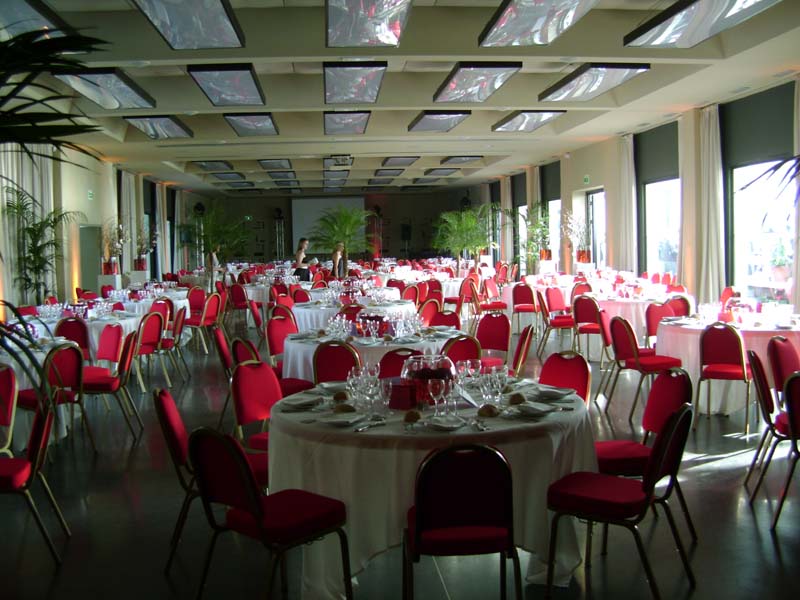 Dimanche 23 juin 2019  -  42ème chapitre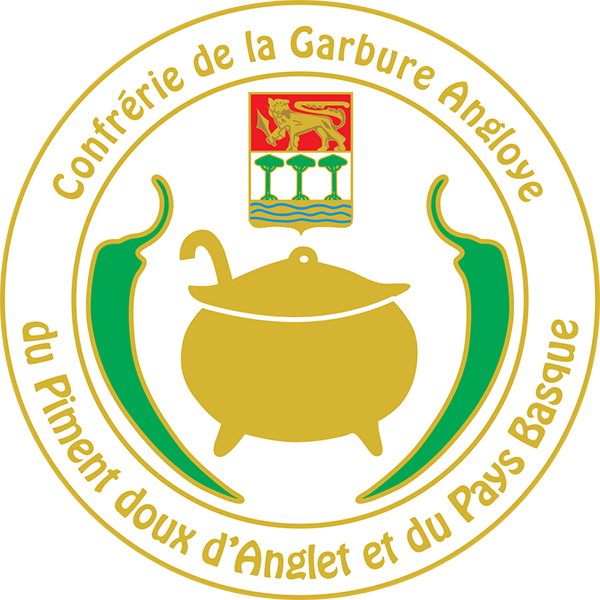 	Bulletin de réservation à retourner  avant le 17 JUIN 2019	à la Confrérie de la GARBURE ANGLOYE du Piment Doux d’Anglet et du Pays Basque	« Aou Casaou – Jardin Marcel Dufourg – 86 rue du Bois Belin – 64600 ANGLET	Mail. : garbure.angloye@gmail.com	Nom confrérie	OU	Individuel(s)Mr et Mme 					Monsieur 				 	Madame 				Adresse  	Tel. : 		Mail : 	Souhaite(nt) participer à cette journée et vous adresse(nt) un chèque libellé à l’ordre de la Garbure Angloye  8h 30 :	Présent(s) au BUFFET d’ACCUEIL à l’Espace Océan  	  Nombre de personnes :  	  9h 30 :	Départ des bus pour l’église Ste Marie10h 00 :	Présent(s) à la MESSE DES CONFRERIES  	  Nombre de personnes ;  	11h 30 :	Présent(s) aux INTRONISATIONS à l’Espace Océan  	  Nombre de personnes : 	12h 15 :  	Présent(s) à l’APERITIF à l’Espace Océan  	  Nombre de personnes : 	13h 45 :	Présent(s) au REPAS du 42ème chapitre à l’Espace Océan  	  Nombre de personnes : 	Toute inscription non accompagnée du règlement ne pourra être prise en compte.Votre chèque sera remis à l’encaissement après la journée du Chapitre.